                      Schülerdatenerfassungsbogen - Bitte Zutreffendes ankreuzen!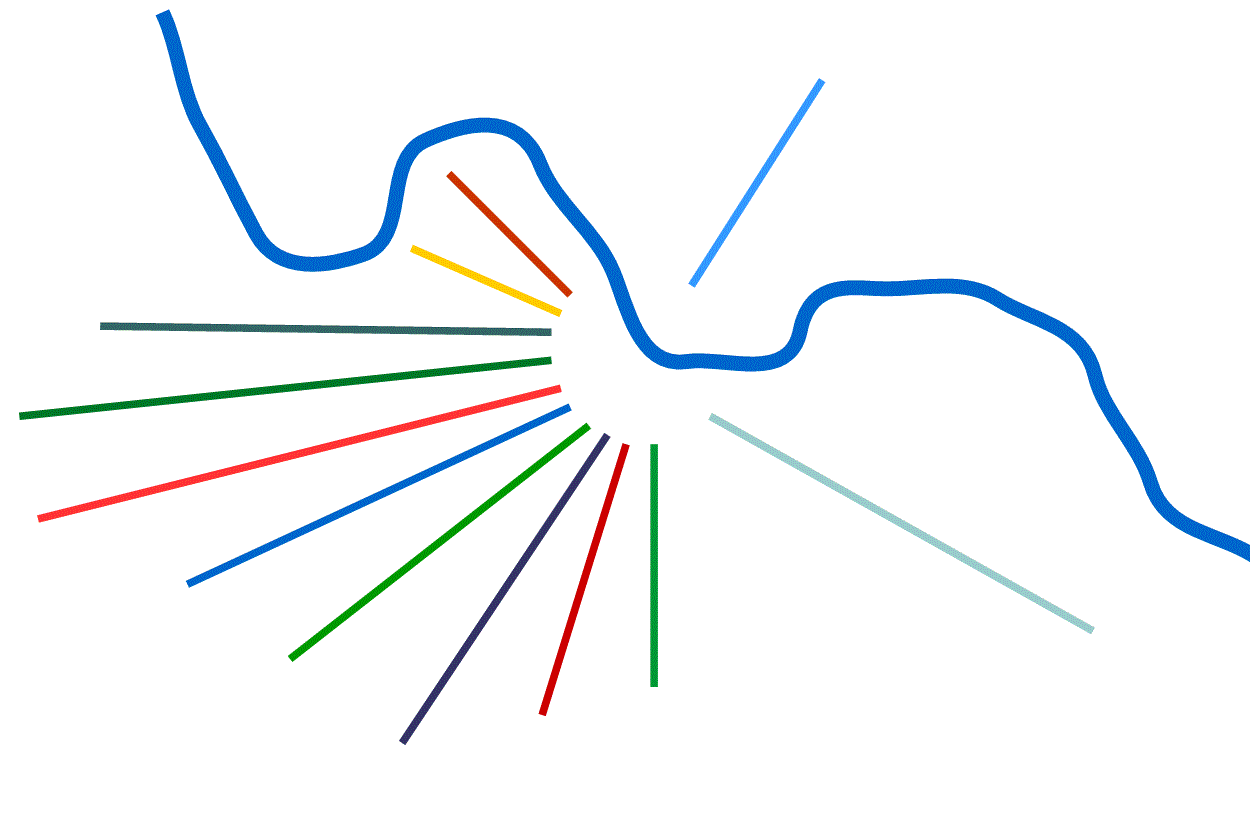 Gymnasium Dresden Süd-West, Leutewitzer Ring 141, 01169 DresdenSorgeberechtigteSonstige Notfallnummern:Name:Fremdsprache:Wurde in der Grundschule schon eine 2.Fremd - sprache gelernt?    ja           neinWelche?.............................................................ab wann?..........................................................2. Fremdsprache an Gym. ab Klasse 6(unverbindliche Abfrage) Französisch                     SpanischVorname:Fremdsprache:Wurde in der Grundschule schon eine 2.Fremd - sprache gelernt?    ja           neinWelche?.............................................................ab wann?..........................................................2. Fremdsprache an Gym. ab Klasse 6(unverbindliche Abfrage) Französisch                     SpanischGeburtsname:Fremdsprache:Wurde in der Grundschule schon eine 2.Fremd - sprache gelernt?    ja           neinWelche?.............................................................ab wann?..........................................................2. Fremdsprache an Gym. ab Klasse 6(unverbindliche Abfrage) Französisch                     SpanischGeschlecht:Fremdsprache:Wurde in der Grundschule schon eine 2.Fremd - sprache gelernt?    ja           neinWelche?.............................................................ab wann?..........................................................2. Fremdsprache an Gym. ab Klasse 6(unverbindliche Abfrage) Französisch                     SpanischAnzahl Geschwister:Fremdsprache:Wurde in der Grundschule schon eine 2.Fremd - sprache gelernt?    ja           neinWelche?.............................................................ab wann?..........................................................2. Fremdsprache an Gym. ab Klasse 6(unverbindliche Abfrage) Französisch                     SpanischAdresse: Straße, Nr.PLZ, OrtFremdsprache:Wurde in der Grundschule schon eine 2.Fremd - sprache gelernt?    ja           neinWelche?.............................................................ab wann?..........................................................2. Fremdsprache an Gym. ab Klasse 6(unverbindliche Abfrage) Französisch                     SpanischAdresse: Straße, Nr.PLZ, OrtMigrationshintergrund: ( Migrationshintergrund = selbst im Ausland geboren bzw. Eltern-/Großelternteil im Ausland geboren)    ja   Herkunftsland_________________________    neinMutter- bzw. Herkunftssprache:_____________herkunftssprachlicher Unterricht:     ja                                neinHandy Schüler:Migrationshintergrund: ( Migrationshintergrund = selbst im Ausland geboren bzw. Eltern-/Großelternteil im Ausland geboren)    ja   Herkunftsland_________________________    neinMutter- bzw. Herkunftssprache:_____________herkunftssprachlicher Unterricht:     ja                                neinGeburtsdatum:Migrationshintergrund: ( Migrationshintergrund = selbst im Ausland geboren bzw. Eltern-/Großelternteil im Ausland geboren)    ja   Herkunftsland_________________________    neinMutter- bzw. Herkunftssprache:_____________herkunftssprachlicher Unterricht:     ja                                neinGeburtsort:Migrationshintergrund: ( Migrationshintergrund = selbst im Ausland geboren bzw. Eltern-/Großelternteil im Ausland geboren)    ja   Herkunftsland_________________________    neinMutter- bzw. Herkunftssprache:_____________herkunftssprachlicher Unterricht:     ja                                neinGrundschule:Migrationshintergrund: ( Migrationshintergrund = selbst im Ausland geboren bzw. Eltern-/Großelternteil im Ausland geboren)    ja   Herkunftsland_________________________    neinMutter- bzw. Herkunftssprache:_____________herkunftssprachlicher Unterricht:     ja                                neinStaatsangehörigkeit:Migrationshintergrund: ( Migrationshintergrund = selbst im Ausland geboren bzw. Eltern-/Großelternteil im Ausland geboren)    ja   Herkunftsland_________________________    neinMutter- bzw. Herkunftssprache:_____________herkunftssprachlicher Unterricht:     ja                                neinReligionszugehörigkeit:Migrationshintergrund: ( Migrationshintergrund = selbst im Ausland geboren bzw. Eltern-/Großelternteil im Ausland geboren)    ja   Herkunftsland_________________________    neinMutter- bzw. Herkunftssprache:_____________herkunftssprachlicher Unterricht:     ja                                neinHinweise zu Teilleistungsschwächen, Art und Grad einerBehinderung bzw. chronische Krankheiten( durch qualifizierte Lehrer oder Schulpsychologen festgestellt, soweit sie für den   Schulbesuch von Bedeutung sind, ggf. Rückseite verwenden)Hinweise zu Teilleistungsschwächen, Art und Grad einerBehinderung bzw. chronische Krankheiten( durch qualifizierte Lehrer oder Schulpsychologen festgestellt, soweit sie für den   Schulbesuch von Bedeutung sind, ggf. Rückseite verwenden)gewünschte Teilnahme in:   katholische Religion   evangelische Religion   Ethik   andere (nach Absprache)Schwimmfähigkeit: Mein/Unser Kind ist in der Lage, 25 m ohne Hilfsmittel, zu schwimmen.(bitte Abzeichen/Nachweis beifügen):Seepferdchen:    ja           nein                      Jugendschwimmpass in:   bronze     silber     goldSchwimmfähigkeit: Mein/Unser Kind ist in der Lage, 25 m ohne Hilfsmittel, zu schwimmen.(bitte Abzeichen/Nachweis beifügen):Seepferdchen:    ja           nein                      Jugendschwimmpass in:   bronze     silber     goldSchwimmfähigkeit: Mein/Unser Kind ist in der Lage, 25 m ohne Hilfsmittel, zu schwimmen.(bitte Abzeichen/Nachweis beifügen):Seepferdchen:    ja           nein                      Jugendschwimmpass in:   bronze     silber     goldIntegrationsschülerstatus bzw. Wunsch einer integrativen Beschulung:            ja                 neinIntegrationsschülerstatus bzw. Wunsch einer integrativen Beschulung:            ja                 neinIntegrationsschülerstatus bzw. Wunsch einer integrativen Beschulung:            ja                 neinKrankenkasse des Kindes (mit Versicherungsnummer):Krankenkasse des Kindes (mit Versicherungsnummer):Krankenkasse des Kindes (mit Versicherungsnummer):Mutter       sorgeberechtigt:   ja        neinMutter       sorgeberechtigt:   ja        neinMutter       sorgeberechtigt:   ja        neinVater          sorgeberechtigt:    ja              nein Vater          sorgeberechtigt:    ja              nein Vater          sorgeberechtigt:    ja              nein Name:Name:Vorname:Vorname:Straße, Nr.:Straße, Nr.:PLZ, Ort:PLZ, Ort:Freiwillige Angabe:Tätigkeit Mutter:Freiwillige Angabe:Tätigkeit Vater:Telefon privat:	Telefon privat:	Telefon dienstlich:Telefon privat:Telefon privat:Telefon dienstlich:Festnetz:Festnetz:Festnetz:Festnetz:Festnetz:Festnetz:Mobil:Mobil:Mobil:Mobil:Mobil:Mobil:E-Mail:E-Mail:E-Mail:E- Mail:E- Mail:E- Mail:Name:Telefon:Name:Telefon: